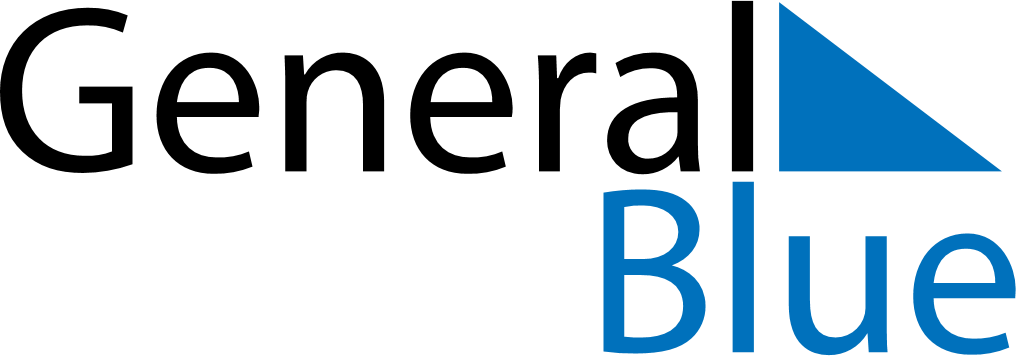 November 2019November 2019November 2019November 2019November 2019November 2019IcelandIcelandIcelandIcelandIcelandIcelandSundayMondayTuesdayWednesdayThursdayFridaySaturday12345678910111213141516Icelandic Language Day1718192021222324252627282930NOTES